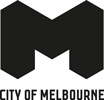 Bedford Street Pocket Park: Delivering more open space in North Melbourne.Project update March 2024City of Melbourne is transforming the existing green spaces in Bedford and Courtney streets into a new park that will include a play space and activities area. This project is supported by the Victorian Government through the Suburban Parks Program.What’s been happening?Improving the layout of parking bays.Preparing the rain garden on the corner of Peel and Courtney streets.Installing bluestone kerbs.Irrigation and electrical services works. What’s coming up?From late March until late April 2024, crews will be excavating and reconstructing the road on Capel Street. There will also be an increase in trucks on the eastern end of Bedford Street as crews finish off the bluestone kerbs and prepare the area for planting.While works are underway you can expectHours of work are 7am to 5pm Monday to Friday, with occasional weekend work required from 8am to 3pm.Some car park bays on Capel Street will be fenced off to complete the road reconstruction works.There may be an increase in traffic congestion, and traffic management will be in place to support people moving through the area.While excavation works may cause noise and dust, we’ll put measures in place to reduce these impacts where possible. Car, pedestrian, bike riding and driveway access will be maintained at all times.Stay up to date To find out more or subscribe to our project update emails, please call 9658 9658 or visit melbourne.vic.gov.au/cityprojects